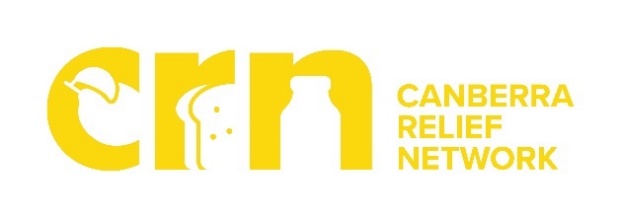 ¿Necesita ayuda alimentaria?La Red de asistencia de Canberra, Canberra Relief Network, es una iniciativa de socios de la comunidad de todo el ACT que ofrece una respuesta cooperativa a los pedidos de asistencia práctica y derivaciones durante la epidemia de COVID-19.Canberra Relief Network proporciona alimentos y productos esenciales de higiene personal y doméstica a las personas y los grupos familiares del ACT.Dicha asistencia está a la disposición de todas las personas que estén pasando por dificultades financieras, incluso aquellas que se han visto afectadas por las repercusiones económicas de la actual crisis.Si desea inscribir a su hogar para recibir asistencia de la Canberra Relief Network llame al 1800 43 11 33 o vaya a la página web www.canberrarelief.com.auÉsta es una iniciativa financiada por el Gobierno del ACT.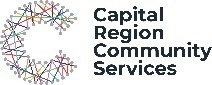 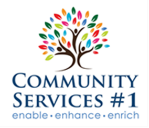 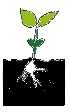 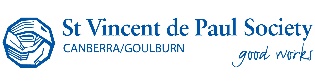 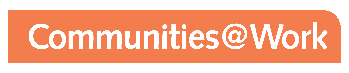 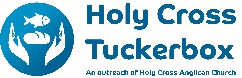 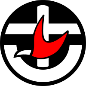 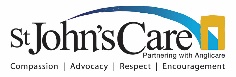 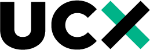 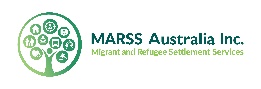 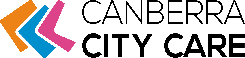 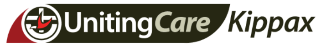 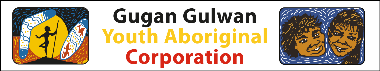 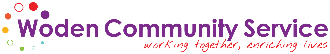 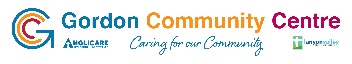 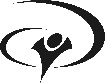 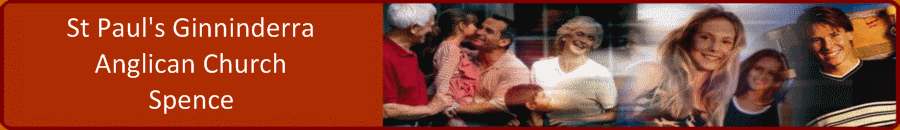 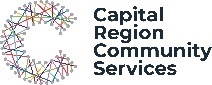 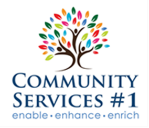 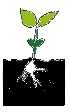 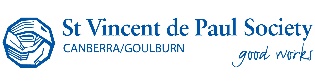 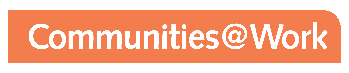 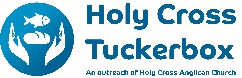 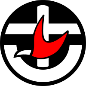 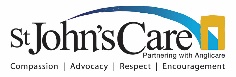 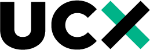 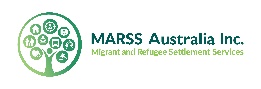 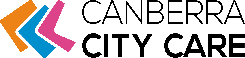 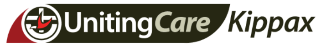 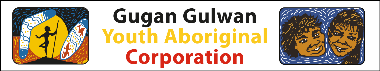 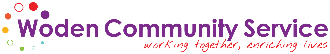 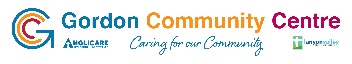 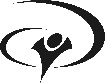 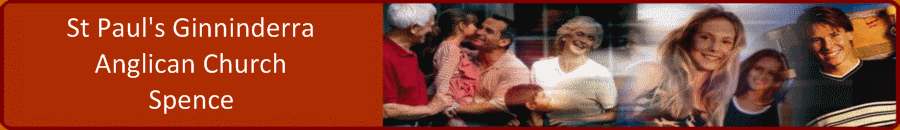 